О  протесте прокурора  Центрального района Санкт-Петербурга от 30.09.2016  на  пункт 3 части 3статьи 22  Устава внутригородского Муниципального образования Санкт-Петербурга муниципальный округ Лиговка-Ямская	Рассмотрев протест прокурора Центрального района Санкт-Петербурга от 30.09.2016  на  пункт 3 части 3 статьи 22  Устава внутригородского Муниципального образования Санкт-Петербурга муниципальный округ Лиговка-Ямская, с целью приведения Устава Муниципального образования Лиговка-Ямская в соответствие с требованиями действующего законодательства Муниципальный Совет внутригородского Муниципального образования Санкт-Петербурга муниципальный округ Лиговка-Ямская                                                                      РЕШИЛ:1.  Протест прокурора Центрального района Санкт-Петербурга от 30.09.2016  на  пункт 3 части 3 статьи 22   Устава внутригородского Муниципального образования Санкт-Петербурга муниципальный округ Лиговка-Ямская  (далее - Устав Муниципального образования) удовлетворить.2. Пункт 3 части 3 статьи 22 Устава Муниципального образования изложить в следующей редакции: «вопросы о преобразовании муниципального образования, за исключением случаев, если в соответствии со статьей 13 Федерального закона от 06.10.2016 № 131-ФЗ «Об общих принципах организации местного самоуправления в Российской Федерации» для преобразования муниципального образования требуется получение согласия населения муниципального образования, выраженного путем голосования либо на сходах граждан;».3.  Опубликовать настоящее решение в официальном печатном издании Муниципального Совета Муниципального образования Лиговка-Ямская - газете «Лиговка-Ямская» и на официальном  сайте Муниципального образования.Решение вступает в силу со дня его принятия на заседании Муниципального Совета Муниципального образования Лиговка-Ямская.      	Глава Муниципального образования                                                                   К.И. Ковалев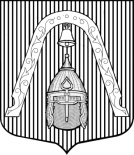 МУНИЦИПАЛЬНЫЙ СОВЕТ ВНУТРИГОРОДСКОГО МУНИЦИПАЛЬНОГО  ОБРАЗОВАНИЯ САНКТ-ПЕТЕРБУРГАМУНИЦИПАЛЬНЫЙ ОКРУГЛИГОВКА-ЯМСКАЯ                                                                                                                                      МУНИЦИПАЛЬНЫЙ СОВЕТ ВНУТРИГОРОДСКОГО МУНИЦИПАЛЬНОГО  ОБРАЗОВАНИЯ САНКТ-ПЕТЕРБУРГАМУНИЦИПАЛЬНЫЙ ОКРУГЛИГОВКА-ЯМСКАЯ                                                                                                                                      МУНИЦИПАЛЬНЫЙ СОВЕТ ВНУТРИГОРОДСКОГО МУНИЦИПАЛЬНОГО  ОБРАЗОВАНИЯ САНКТ-ПЕТЕРБУРГАМУНИЦИПАЛЬНЫЙ ОКРУГЛИГОВКА-ЯМСКАЯ                                                                                                                                      МУНИЦИПАЛЬНЫЙ СОВЕТ ВНУТРИГОРОДСКОГО МУНИЦИПАЛЬНОГО  ОБРАЗОВАНИЯ САНКТ-ПЕТЕРБУРГАМУНИЦИПАЛЬНЫЙ ОКРУГЛИГОВКА-ЯМСКАЯ                                                                                                                                      РЕШЕНИЕРЕШЕНИЕРЕШЕНИЕРЕШЕНИЕ10.11.2016№№118